江西省教育厅处室函件赣教职成函〔2021〕51号关于组建 2021年江西省高职教学诊改非试点校复核工作专家组的通知各位专家：我省2021年江西省高职教学诊改非试点校复核工作已正式启动。根据《江西省高职院校内部质量保证体系诊改与改进复核工作指引》，经认真研究，决定组建复核工作专家组，有关工作要求如下：一、专家组名单组  长：王  毅  全国诊改专委会副主任、平台组长副组长：王成方  全国诊改专委会委员、浙江金融职业学院总督学成员名单（排名不分先后）：吴小平  江西省高职诊改专委会主任委员、江西旅游商贸职业学院党委书记	方卫武  江西旅游商贸职业学院党委副书记文玉菊  江西省高职诊改专委会秘书长、江西旅游商贸职业学院副院长刘繁荣  江西省高职诊改专委会副秘书长、江西旅游商贸职业学院教务处处长	晏争农  江西旅游商贸职业学院现代教育中心主任段云飞  江西旅游商贸职业学院发展规划处质量管理科科长彭晓兰  九江职业技术学院党委委员、副院长方晓勤  九江职业技术学院规划处处长、质量办主任余小舰  九江职业技术学院经管学院副院长何先应  江西财经职业学院党委副书记、常务副院长李  雄  江西财经职业学院质量监控与评价办公室主任姚庆云  江西财经职业学院南昌校区党政办主任陈传胜  江西应用技术职业学院党委委员、副院长赵凤英  江西应用技术职业学院质量监控与评价办公室主任谢仁华	江西应用技术职业学院质量监控与评价办公室副主任谢达城  江西应用技术职业学院汽车学院教研室主任钱泉森  江西现代职业学院总督查尹强飞  江西现代职业学院质量监控与评价办公室副主任曹  俊  江西现代职业技术学院教务处主办科员刘学斌  江西交通职业技术学院党委委员、副院长王敏军  江西交通职业技术学院党委委员邹建华  江西外语外贸职业学院党委委员、副院长陈大胜  江西外语外贸职业学院国际工程学院院长陈  亮  江西外语外贸职业学院电子商务学院院长欧阳晓军	江西外语外贸职业学院人事处副处长叶超飞  江西环境工程职业学院党委委员、纪委书记、副院长董新春  江西环境工程职业学院党委委员、组织人事处处长罗永妃  江西环境工程职业学院质量办主任张维玲  江西环境工程职业学院林业学院副院长王  荣  江西环境工程职业学院教务处师资科科长陈华龙  江西陶瓷工艺美术职业学院党委副书记、院长刘  华  江西工业职业技术学院党委副书记、院长支卫兵  江西工业职业技术学院党委委员、副院长蔡冬根  江西制造职业技术学院党委副书记、院长付江帆  江西制造职业技术学院党委委员、副院长陈根琴  江西机电职业技术学院党委委员、副院长李  冰  江西机电职业技术学院质量办主任杨云山  宜春职业技术学院党委副书记、院长王少波  宜春职业技术学院质量监控与评价办公室主任龙启文  宜春职业技术学院发展规划处副处长曹端荣  江西生物科技职业学院党委书记、院长李军民  江西生物科技职业学院党委委员、省农业干部学校副校长谢志勇  江西工业工程职业技术学院党委副书记、院长肖海明  江西工业工程职业技术学院党委委员、纪委书记、副院长吴明发  江西工业工程职业技术学院质量办主任雷筱芬  江西工业贸易职业技术学院党委副书记、院长艾苏龙  江西工业贸易职业技术学院党委委员、院长助理曾  聪  江西工业贸易职业技术学院教务处处长程瑞峰  江西卫生职业学院党委委员、副院长吴秀珍  江西卫生职业学院办学质量管理办公室主任刘孟桦  江西水利职业学院党委副书记、院长胡维钦  江西水利职业学院质量管理办公室负责人邓德平  吉安职业技术学院督导室主任朱  莉  江西电力职业技术学院教务处副主任二、有关要求请各位专家严格遵照《诊改复核专家手册》和《江西省高等职业院校内部质量保证体系诊断与改进复核工作操作规程（2020年修订版）》要求，圆满完成本次复核工作任务。                      江西省教育厅职成处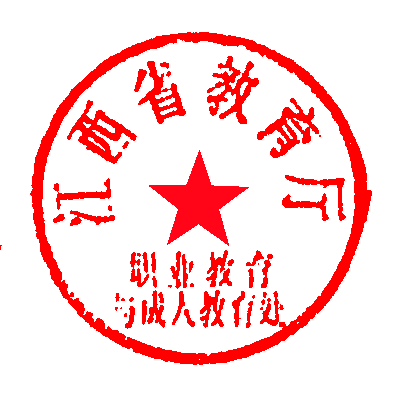                       2021年10月8日